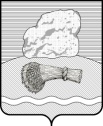 РОССИЙСКАЯ   ФЕДЕРАЦИЯКалужская  областьДуминичский  районАдминистрация сельского поселения«ДЕРЕВНЯ  БУДА» ПОСТАНОВЛЕНИЕ       «15» марта 2024 года                                                                                          № 11 О внесении изменений в Положение муниципального образования сельское поселение «Деревня Буда», утвержденного постановлением администрации сельского поселения  «Деревня  Буда » от 25.04.2017 № 20В соответствии с п.2 ст 121 Бюджетного кодекса Российской Федерации, Уставом сельского поселения «Деревня Буда», администрация сельского поселения «Деревня Буда»   ПОСТАНОВЛЯЕТ:        1. Внести в Положение о муниципальной долговой книге муниципального образования сельское поселение «Деревня Буда», утвержденного постановлением администрации сельского поселения «Деревня Буда» от 25.04.2017 № 20 (далее – Положение) следующие изменения:        1.1. Пункт 4.1. Положения изложить в следующей редакции:        «4.1. Ведение Долговой книги осуществляется на бумажном и электронном носителях финансовым органом администрации МР «Думиничский район».        При несоответствии между записями на бумажном носителе и электронном носителе приоритет имеют записи на бумажном носителе.       Информация о долговых обязательствах (за исключением обязательств по муниципальным гарантиям) вносится финансовым органом в муниципальную долговую книгу в срок, не превышающий пяти рабочих дней с момента возникновения соответствующего долгового обязательства.         Информация о долговых обязательствах по муниципальным гарантиям вносится в муниципальную долговую книгу в течение пяти рабочих дней с момента получения финансовым органом сведений о фактическом возникновении (увеличении) или прекращении (уменьшении) обязательств принципала, обеспеченных муниципальной гарантией.»        1.2. Пункт 4.2. Положения изложить в следующей редакции:       «4.2. Внесение в Долговую книгу первоначальных сведений о долговом обязательстве или сведений об изменении условий долгового обязательства осуществляется в соответствии с оригиналами или копиями договора и иных документов, являющихся основанием возникновения или изменения обязательства.»        2. Настоящее Постановление вступает в силу с даты его обнародования и  подлежит  размещению на официальном сайте органов местного самоуправления сельского поселения «Деревня Буда» http://admbuda@mail.ru/.        3. Контроль за исполнением настоящего постановления оставляю за собойГлава администрации                                                         О.Л.Чечеткина